ПриложениеПротокол итогов викторины «Универсиада 2019»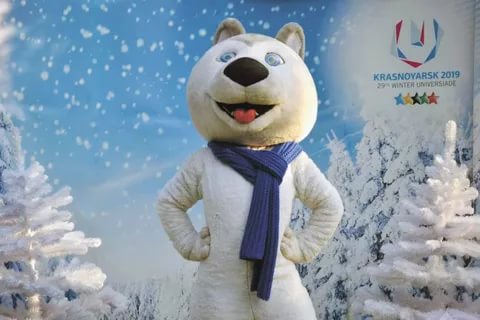 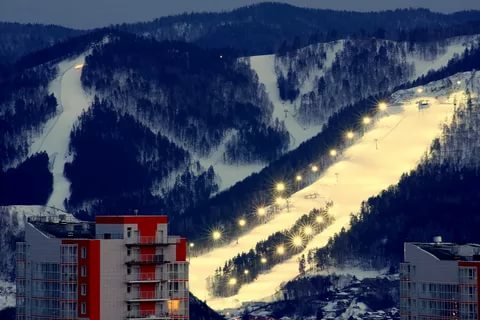 Задания«Снеговики»«Снежинки»Спортивная символикаОпределение вида спорта не представленного на универсиаде 2019.Определение видов спорта изображенных на экране.Назвать виды спорта изображенные на экране по месту их проведения.Дополнительный вопрос : о зимнем плавание Соотнести, к какому виду спорта относятся представленные предметы и спортивный инвентарь, назвать виды спота , которые представлены на универсиаде.«Снеговики» Начало дистанции – старт, а конец?«Снежинки» - Что стремятся установить спортсмены на соревнованиях?Собрать разрезные карточки и назвать виды спортаСколько золотых медалей у наших спортсменов на сегодня- серебряных-бронзовых 